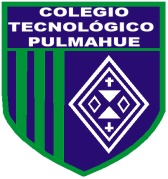 Colegio Tecnológico PulmahuePLAN DE TRABAJO DEL 23 DE MARZO DE 2020ESTIMADOS PADRES y/o APODERADOS.Envío a ustedes objetivos y contenidos que trabajarán durante esta suspensión de clase, así como también las orientaciones  para  ejecutar las actividades de Matemática de 4to básico.                   OBJETIVOS DE  APRENDIZAJE: Demostrar que comprende la adición y la sustracción de números hasta 1.000. Usando estrategias personales para realizar estas operaciones, estimando suma y diferencia. Resolver problemas rutinarios y no rutinarios que incluyan adiciones y sustracciones. ESCRIBE EN TU CUADERNO EL SIGUIENTE CONTENIDODefinición de adiciónLa adición es una operación de números naturales, que permite solucionar situaciones en las que se realizan actividades como agregar, agrupar, o comparar, por ejemplo: Si Javiera tiene 3 (tres) dulces y Pedro le regala 1 (uno), tendrá 4 (cuatro), de manera que aumentó la cantidad de dulces.Definición de sustracciónLa Sustracción se trata de una operación aritmética sencilla, en la que a un conjunto se le “Sustraen” o “Restan” componentes. Una resta implica la directa reducción de un todo, por ejemplo: Si Juan tiene 4 (Cuatro) manzanas y María le quita 1 (una), le quedan 3 (Tres), de manera pues que la cantidad de objetos disminuye.Elementos de la restaEstos son los elementos que corresponden a una resta:Minuendo: constituirá el primer número de una Resta. Si la operación es hecha en base a Números Naturales este número deberá ser siempre y en todo momento el número mayor de aquellos involucrados en la Resta. Matemáticamente es definido como el número al cual se le restará una parte o el total de su valor.Sustraendo: por su parte, el Sustraendo constituirá el segundo número de una Resta, y por ende –si la operación es realizada con Números Naturales- siempre será también el número menor. Su función dentro de la Resta es indicar cuál será la cantidad exacta que se le sustraerá a un número.Diferencia: así mismo, una vez que el Minuendo es sometido a sustraer de su cantidad el valor indicado por el Sustraendo, se obtiene un tercer número, el cual recibe el nombre de Diferencia, y que puede ser considerado como el resultado de la operación.Signo: finalmente, el cuarto elemento de la Resta está constituido por el signo que señala que entre ambos números (Minuendo y Sustraendo) deberá realizarse la operación de Resta o Sustracción. El signo que cumple con esta función es llamado menos, y es representado por el símbolo (-).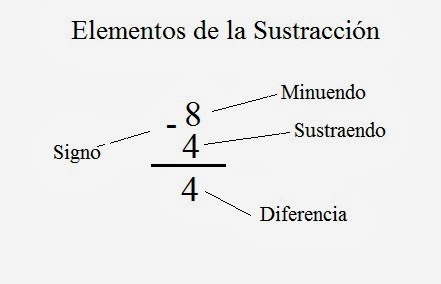 Elementos de la sumaSumandos: se entenderá por sumandos cada uno de los números que participen de la operación, con el objetivo de combinar de forma aditiva sus respectivos valores, para así obtener un total o resultado. De esta forma, independientemente de la cantidad de números que participen en la Suma, cada uno de ellos se llamará Sumando, y al grupo de ellos Sumandos.Total: por su parte, las Matemáticas indican que el total será el resultado obtenido, luego de que los distintos sumandos participen efectivamente de la combinación aditiva de sus valores.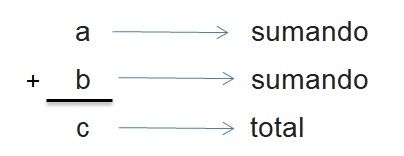 ELIZABETH RIOS POLANCOPROFESORA DE LENGUAJE Y COMUNICACIÓNCOLEGIO TECNOLÓGICO PULMAHUEActividadesAnita, Antonio, Carlos su papá y su mamá fueron a la playa y antes de salir de viaje observaron el siguiente cartel con información.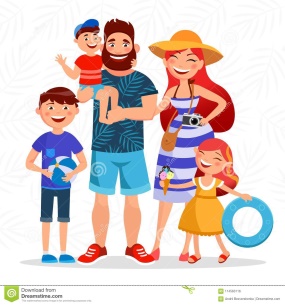 DESDE TEMUCO A:             -PUERTO MONTT…………….. 456 KM            - CONCEPCIÓN………………… 345 KM            - ANCUD………………………….. 687 KM            - ANTOFAGASTA……………….1.136 KM- La mamá quiere viajar a la ciudad que esté a más de 688 km. Por tanto a la ciudad que desea viajar es:a) Antofagastab) Concepciónc) Ancudd) Puerto Montt- El papá propone que vayan a Concepción y de ahí viajen a Puerto Montt. La cantidad de kilómetros que deberán recorrer en total es:a) 1.176b) 1.246c) 1.046d) 1.146Observa la siguiente lista de precios:Bebida en lata $3901 paquete de galletas $3501 paquete de papas fritas $ 590Constanza compró un paquete de galletas y una bebida. Si pagó con un billete de $1 000, ¿cuánto recibió de vuelto?Respuesta: _____________Resuelve los siguientes problemas:La tortuga de mayor tamaño es la tortuga laúd, que mide hasta 1,90 m. La tortuga de las Islas Galápagos no supera 1,20 m. ¿Cuánto más grande es la tortuga laúd?Respuesta: _______________________El elefante africano mide aproximadamente 3,50 m, es considerado el mayor mamífero terrestre del planeta. El elefante asiático no supera los 2,5 m de altura. ¿Cuánto más pequeño es el elefante asiático?Respuesta: ________________________El rinoceronte blanco africano mide hasta 1,70 m y la jirafa mide hasta 5,50 m de altura. ¿Cuántos metros más alta puede ser la jirafa que el rinoceronte blanco africano?Respuesta: ________________________Un canguro recién nacido mide unos 0,02 m de altura. Uno adulto puede medir hasta 2,7 m de altura. ¿Cuántos m crece el canguro recién nacido hasta convertirse en adulto?Respuesta: _________________________Mario tiene un rompecabezas de 100 piezas. Por descuidado pierde 12 de las piezas. ¿Cuantas piezas le quedan?-     A Mario le quedan _______ piezas del rompecabezas